Observações:- É proibido utilizar açúcar branco nas preparações incluindo as bebidas, substituir pelo açúcar mascavo em pequena quantidade somente se necessário;- É autorizado inverter os dias das frutas se necessário conforme amadurecimento e disponibilidade; - Devem ser servidas no mínimo DOIS tipos de saladas no dia, preferencialmente uma cozida e uma crua/folhosas.- Necessidades alimentares especiais: usar produtos exclusivos para atendimento das necessidades alimentares especiais; - Cardápio sujeito a alterações conforme disponibilidade de alimentos com autorização da nutricionista;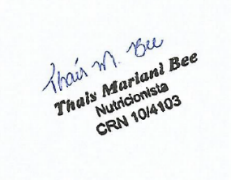 - Deve ser comunicado a nutricionista urgentemente sobre a falta de qualquer item que afete a execução do cardápio.Observações:- É proibido utilizar açúcar branco nas preparações incluindo as bebidas, substituir pelo açúcar mascavo em pequena quantidade somente se necessário;- É autorizado inverter os dias das frutas se necessário conforme amadurecimento e disponibilidade; - Devem ser servidas no mínimo DOIS tipos de saladas no dia, preferencialmente uma cozida e uma crua/folhosas.- Necessidades alimentares especiais: usar produtos exclusivos para atendimento das necessidades alimentares especiais; - Cardápio sujeito a alterações conforme disponibilidade de alimentos com autorização da nutricionista;- Deve ser comunicado a nutricionista urgentemente sobre a falta de qualquer item que afete a execução do cardápio.Observações:- É proibido utilizar açúcar branco nas preparações incluindo as bebidas, substituir pelo açúcar mascavo em pequena quantidade somente se necessário;- É autorizado inverter os dias das frutas se necessário conforme amadurecimento e disponibilidade; - Devem ser servidas no mínimo DOIS tipos de saladas no dia, preferencialmente uma cozida e uma crua/folhosas.- Necessidades alimentares especiais: usar produtos exclusivos para atendimento das necessidades alimentares especiais; - Cardápio sujeito a alterações conforme disponibilidade de alimentos com autorização da nutricionista;- Deve ser comunicado a nutricionista urgentemente sobre a falta de qualquer item que afete a execução do cardápio.SECRETARIA MUNICIPAL DE EDUCAÇÃO DE PINHEIRO PRETO – SCPROGRAMA NACIONAL DE ALIMENTAÇÃO ESCOLAR – PNAESECRETARIA MUNICIPAL DE EDUCAÇÃO DE PINHEIRO PRETO – SCPROGRAMA NACIONAL DE ALIMENTAÇÃO ESCOLAR – PNAESECRETARIA MUNICIPAL DE EDUCAÇÃO DE PINHEIRO PRETO – SCPROGRAMA NACIONAL DE ALIMENTAÇÃO ESCOLAR – PNAESECRETARIA MUNICIPAL DE EDUCAÇÃO DE PINHEIRO PRETO – SCPROGRAMA NACIONAL DE ALIMENTAÇÃO ESCOLAR – PNAESECRETARIA MUNICIPAL DE EDUCAÇÃO DE PINHEIRO PRETO – SCPROGRAMA NACIONAL DE ALIMENTAÇÃO ESCOLAR – PNAESECRETARIA MUNICIPAL DE EDUCAÇÃO DE PINHEIRO PRETO – SCPROGRAMA NACIONAL DE ALIMENTAÇÃO ESCOLAR – PNAECARDÁPIO: CRECHE - MATERNAISCARDÁPIO: CRECHE - MATERNAISCARDÁPIO: CRECHE - MATERNAISCARDÁPIO: CRECHE - MATERNAISCARDÁPIO: CRECHE - MATERNAISCARDÁPIO: CRECHE - MATERNAISDEZEMBRO DE 2023DEZEMBRO DE 2023DEZEMBRO DE 2023DEZEMBRO DE 2023DEZEMBRO DE 2023DEZEMBRO DE 20231ª SEMANASEGUNDA-FEIRATERÇA-FEIRAQUARTA-FEIRAQUINTA-FEIRASEXTA-FEIRA04/dez05/dez06/dez07/dez08/dezCafé da manhã(08h15’)* Café com leite *Biscoitos de polvilho com açúcar mascavo*Chá mate ou de ervas *Torradinha com: pão integral, manteiga, orégano e tomate* Suco de laranja ou chá*Waffle*Café com leite *Pão com doce de fruta sem açúcar* Leite com cacau e açúcar mascavo ou stevia*Bolo de maçã integralAlmoço(10h30’)*Polenta cremosa*Frango (sassami + drumete) em molho*Farofa (mandioca+biju) de couve*Saladas *Arroz colorido*Lentilha*Costela bovina assada*Farofa (mandioca) de cenoura*Saladas*Arroz integral*Feijão preto*Vaca atolada com mandioca e acém*Saladas * Arroz branco* Feijão preto*Lasanha de frango*Bisteca bovina refogada*Saladas*Arroz branco*Feijão vermelho + branco*Omelete temperado*SaladasLanche da tarde(13h30’)*Sagu com creme*Frutas: banana + mamão*Frutas: abacaxi + manga*Frutas: maçã + laranja*Iogurte natural batido com fruta Jantar(15h30’ – 15h45’)*Arroz carreteiro com acém + músculo + legumes*Salada (repolho+brócolis+cenoura)* Macarrão talharim com molho de frango (sassami)* Salada (acelga e beterraba)* Pão caseirinho com carne moída de frango em molho* Suco de melancia  *Polenta com carne de panela em molho* Saladas (tomate e repolho)* Sopa de legumes, macarrão de letrinhas, frangoComposição nutricional (média semanal)Energia (Kcal)CHO (g)PTNA (g)LPD (g)Composição nutricional (média semanal)Energia (Kcal)55 – 65% do VET10 – 15% do VET15 – 30% do VETComposição nutricional (média semanal)SECRETARIA MUNICIPAL DE EDUCAÇÃO DE PINHEIRO PRETO – SCPROGRAMA NACIONAL DE ALIMENTAÇÃO ESCOLAR – PNAESECRETARIA MUNICIPAL DE EDUCAÇÃO DE PINHEIRO PRETO – SCPROGRAMA NACIONAL DE ALIMENTAÇÃO ESCOLAR – PNAESECRETARIA MUNICIPAL DE EDUCAÇÃO DE PINHEIRO PRETO – SCPROGRAMA NACIONAL DE ALIMENTAÇÃO ESCOLAR – PNAESECRETARIA MUNICIPAL DE EDUCAÇÃO DE PINHEIRO PRETO – SCPROGRAMA NACIONAL DE ALIMENTAÇÃO ESCOLAR – PNAESECRETARIA MUNICIPAL DE EDUCAÇÃO DE PINHEIRO PRETO – SCPROGRAMA NACIONAL DE ALIMENTAÇÃO ESCOLAR – PNAESECRETARIA MUNICIPAL DE EDUCAÇÃO DE PINHEIRO PRETO – SCPROGRAMA NACIONAL DE ALIMENTAÇÃO ESCOLAR – PNAECARDÁPIO: CRECHE - MATERNAISCARDÁPIO: CRECHE - MATERNAISCARDÁPIO: CRECHE - MATERNAISCARDÁPIO: CRECHE - MATERNAISCARDÁPIO: CRECHE - MATERNAISCARDÁPIO: CRECHE - MATERNAISDEZEMBRO DE 2023DEZEMBRO DE 2023DEZEMBRO DE 2023DEZEMBRO DE 2023DEZEMBRO DE 2023DEZEMBRO DE 20232ª SEMANASEGUNDA-FEIRATERÇA-FEIRAQUARTA-FEIRAQUINTA-FEIRASEXTA-FEIRA11/dez12/dez13/dez14/dez15/dezCafé da manhã(08h15’)*Leite com cacau e açúcar mascavo ou stevia* Pão de queijo de frigideira*Café com leite*Pão branco fatiado com manteiga*Chá mate ou de ervas*Bolo de banana com aveia*Café com leite *Cookies sem açúcar *Chá de maçã*Pão branco fatiado com geleia sem açúcaresAlmoço(10h30’)*Arroz integral*Feijão carioca*Purê de batatas*Lombo refogado*Saladas*Macarrão espaguete grosso + molho de calabresa e tomate* Frango (coxa e sobrecoxa assada) com legumes*Saladas*Arroz colorido*Feijão preto*Abóbora cabotiá refogada *Carne de panela em molhoSaladas*Sopa de agnoline com frango (coxa e sobrecoxa) + legumes*Pão *Polenta cremosa*Carne moída (bovina) em molho + PTS*Farofa (biju) de couveSaladasLanche da tarde(13h30’)*Creme branco *Biscoito salgado*Frutas: morango + banana *Iogurte natural batido com fruta + granola + aveia *Frutas: maçã + laranja*Frutas: melão + melanciaJantar(15h30’ – 15h45’)*Quirerinha com molho de frango*Salada de alface + acelga*Arroz branco, feijão preto, carne de panela em molho*Salada de beterraba, repolho e cenoura*Risoto de frango e legumes* Salada (tomate + pepino)*Esfihas, suco ou chá*Pão caseirinho com omelete temperado e queijoComposição nutricional (média semanal)Energia (Kcal)CHO (g)PTNA (g)LPD (g)Composição nutricional (média semanal)Energia (Kcal)55 – 65% do VET10 – 15% do VET15 – 30% do VETComposição nutricional (média semanal)SECRETARIA MUNICIPAL DE EDUCAÇÃO DE PINHEIRO PRETO – SCPROGRAMA NACIONAL DE ALIMENTAÇÃO ESCOLAR – PNAESECRETARIA MUNICIPAL DE EDUCAÇÃO DE PINHEIRO PRETO – SCPROGRAMA NACIONAL DE ALIMENTAÇÃO ESCOLAR – PNAESECRETARIA MUNICIPAL DE EDUCAÇÃO DE PINHEIRO PRETO – SCPROGRAMA NACIONAL DE ALIMENTAÇÃO ESCOLAR – PNAESECRETARIA MUNICIPAL DE EDUCAÇÃO DE PINHEIRO PRETO – SCPROGRAMA NACIONAL DE ALIMENTAÇÃO ESCOLAR – PNAESECRETARIA MUNICIPAL DE EDUCAÇÃO DE PINHEIRO PRETO – SCPROGRAMA NACIONAL DE ALIMENTAÇÃO ESCOLAR – PNAESECRETARIA MUNICIPAL DE EDUCAÇÃO DE PINHEIRO PRETO – SCPROGRAMA NACIONAL DE ALIMENTAÇÃO ESCOLAR – PNAECARDÁPIO: CRECHE - MATERNAISCARDÁPIO: CRECHE - MATERNAISCARDÁPIO: CRECHE - MATERNAISCARDÁPIO: CRECHE - MATERNAISCARDÁPIO: CRECHE - MATERNAISCARDÁPIO: CRECHE - MATERNAISDEZEMBRO DE 2023DEZEMBRO DE 2023DEZEMBRO DE 2023DEZEMBRO DE 2023DEZEMBRO DE 2023DEZEMBRO DE 20233ª SEMANASEGUNDA-FEIRATERÇA-FEIRAQUARTA-FEIRAQUINTA-FEIRASEXTA-FEIRA18/dez19/dez20/dezCafé da manhã(08h15’)*Chá mate ou de ervas*Biscoitos diversos (sem açúcar)*Leite com cacau e açúcar mascavo ou stevia*Bolo salgado de tapioca* Suco de laranja ou chá*WaffleAlmoço(10h30’)*Arroz integral*Feijão preto*Torta salgada com farinha integral, legumes e frango moído (colocar linhaça e gergelim por cima, ou na massa)*Saladas*Arroz colorido*Lentilha*Tilápia assada com legumes e batatas*Saladas *Risoto de frango e legumes*Saladas com grão de bico cozido Lanche da tarde(13h30’)*Iogurte natural batido com fruta *Gelatina incolor batida com fruta + creme *Frutas: abacaxi + mangaJantar(15h30’ – 15h45’)*Macarrão furado grosso com frango em molho (sassami)*Salada de repolho + cenoura*Arroz colorido com legumes, batata doce assada, carne bovina em molho* Salada de tomate e pepino* Sopa de feijão, macarrão cabelo de anjo e legumes Composição nutricional (média semanal)Energia (Kcal)CHO (g)PTNA (g)LPD (g)Composição nutricional (média semanal)Energia (Kcal)55 – 65% do VET10 – 15% do VET15 – 30% do VETComposição nutricional (média semanal)